ИНФОРМАЦИЯо  работе   антитеррористической  комиссии  городского округа  Верхний  Тагил           В  соответствии  с   Комплексным  планом  противодействия  идеологии  терроризма в Российской  Федерации  на  2019-2023  годы, утвержденным  Президентом  Российской  Федерации  28.12.2018   ПР-2665,  3  сентября   2019  года  на  территории    Свердловской  области  проводятся  мероприятия,  посвященные  Дню  солидарности в борьбе  с терроризмом  и  в  этой  связи    представляется  возможным  ознакомить    граждан  с  деятельностью  антитеррористической  комиссии  городского  круга  Верхний  Тагил.          Деятельность  антитеррористической  комиссии  городского  округа  Верхний  Тагил  осуществляется в  соответствии  с  Положением    и  Регламентом  комиссии, рекомендациями  антитеррористической  комиссии  Свердловской  области  и  направлена  на  решение  задач  в   сфере  профилактики  терроризма,   минимизации  и  (или)  ликвидации  последствий  его  проявлений.         На  очередном заседании антитеррористической  комиссии,   проведенном 20.08.2019, рассмотрены   вопросы эффективности    использования результатов мониторинга в деятельности  антитеррористической  комиссии.   Как  следует  из результатов мониторинга, оперативная  обстановка в сфере противодействия  терроризму  за  текущий  период  2019  года  продолжает  оставаться  стабильной  и  контролируемой.  Сообщений  о  преступлениях  не  зарегистрировано.  Националистические  партии, группировки  отсутствуют,   фактов  обострения  межнациональных  отношений,  разжигания  национальной  и  религиозной  вражды  не  установлено,   мероприятий  протестного  характера  не  зарегистрировано,   лиц,  причастных  к  террористической  деятельности,  в том  числе  действующих,   осужденных,  нейтрализованных,   возвратившихся  из  стран с повышенной  террористической  активностью  не  выявлено.           Вместе  с тем, основными   угрозообразующими   факторами   продолжают   оставаться   такие,   как  распространение  в  сети  Интернет  пропаганды  идеологии  терроризма,  проживание    в  Свердловской  области  приверженцев  радикальных  течений  ислама, участников боевых действий в составе международных  террористических  организаций,   наличие  у граждан  в незаконном обороте  оружия,  боеприпасов, взрывчатых  веществ.         Для    повышения  эффективности    профилактической  работы    принято  решение о включении в перечень  субъектов мониторинга    Межмуниципальное  отделение  полиции  МВД    России  «Кировградское».         Также  рассмотрены  вопросы  антитеррористической  защищенности   потенциальных объектов  террористических  посягательств топливно-энергетического  комплекса  (Филиал  «Верхнетагильская  ГРЭС» АО «Интер  РАО-Электрогенерация»,   котельная  МУП  ЖКХ п. Половинный),    объектов  ЖКХ, в  том  числе   скважин    забора  воды  для города  и  поселков,  объектов  транспортной  инфраструктуры.          При   рассмотрении  вопросов   об  антитеррористической  защищенности  образовательных  учреждений в  преддверии  2019-2020  учебного  года  рассмотрен  вопрос  об  оборудовании  образовательных  учреждений  городского  округа  Верхний  Тагил     системами  охранной  и  тревожной  сигнализации  с  подключением  на  ПЦО  отдела  вневедомственной  охраны,   об  оснащении  аудиторий  образовательных  учреждений    тревожными  кнопками с  выводом  тревожного  сообщения  на  пульт отдела  вневедомственной  охраны.          По результатам  рассмотрения  указанных вопросов  дана  оценка    соответствия  предъявленным  требованиям    уровня  антитеррористической  защищенности     потенциальных   объектов   террористических  посягательств.Глава  городского  округаВерхний  Тагил                                                                                В.Г.  Кириченко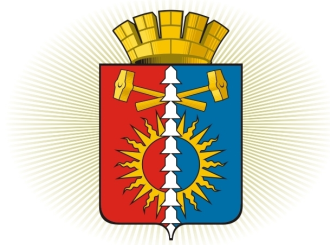 Городской округ Верхний ТагилАдминистрация городского округаул. Жуковского, 13624162 г. Верхний Тагил Свердловской областиТел./факс: (34357) 2-41-82Е-mail: v-tagil@mail.ruОКПО 05118574 ОГРН 1026601155305ИНН/КПП 6616001073/661601001От                         №_______На №______ от ____________